Концепция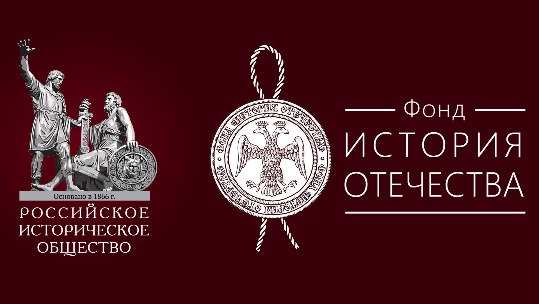 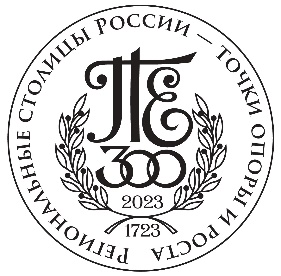 Всероссийская научная конференция с международным участием«Региональные столицы России — точки опоры и роста»Екатеринбург — Пермь, 20–22 сентября 2023 г.Научные форумы, приуроченные к юбилеям тех или иных городов, уже давно стали традиционными. При этом так сложилось, что на карте России есть города, родившиеся практически одновременно. Среди таких городов — Екатеринбург и Пермь, начавшие отсчет своей истории в 1723 г. как металлургические заводы и заводские поселки.За прошедшие 300 лет оба «юбиляра» проделали нелегкий путь, обретая и/или теряя те или иные статусы и превратившись, в конечном итоге, в не просто крупные городские центры, а в полновесные региональные столицы России. Как представляется, это является достаточным основанием для того, чтобы темой научной конференции, приуроченной к 300-летним юбилеям Екатеринбурга и Перми, стала не просто история этих городов и даже не просто история их (добро)соседства. 300-летие Екатеринбурга и Перми — прекрасная возможность обсудить феномен так называемых региональных столиц России как доминантных, опорных точек, устойчиво развивающихся как в рамках отдельных российских территорий, так и страны в целом. Очевидно, таким образом, что научная конференция, приуроченная к юбилеям Екатеринбурга и Перми, безусловно преодолеет рамки исключительно «екатеринбургско-пермской» тематики. Целью конференции является определение роли и места региональных центров в экономическом, этно-демографическом, институционально-политическом, социокультурном развитии России, в освоении и интеграции пространства страны, в формировании ее территориального каркаса, в сохранении этноязыкового, культурно-символического многообразия и единства.Достичь заявленной цели позволит максимально широкий, междисциплинарно ориентированный разговор, посвященный явлению региональной столичности, — разговор о трансформациях представлений о «столичности», ее проявлениях и типах, о вариативных сценариях формирования региональных столиц и моделях/практиках их взаимодействия, о влиянии региональных столиц на внутристрановую динамику и надрегиональную повестку, об их символическом капитале и перспективах его использования, и т.д., и т.п. Организаторы конференции при этом надеются, что все эти темы вызовут неподдельный интерес не только у историков, но и у археологов, антропологов, демографов, географов, экономистов, филологов, социологов, культурологов, архитекторов, дизайнеров, девелоперов и т.д. (планируемое число участников (докладчиков) — до 150 человек).Главной особенностью конференции станет ее одновременная, параллельная работа сразу в двух городах, в Екатеринбурге и Перми, причем в рамках сразу двух программ — научной и научно-просветительской.Научная программа предусматривает:1. Общие пленарные заседание, проходящие одновременно в Екатеринбурге и Перми в режиме видеосвязи;2. Параллельные научные сессии/секционные заседания, часть которых пройдет в Екатеринбурге, часть — в Перми с предварительным приездом участников этих сессий/заседаний в соответствующий город (формат: 4 в Екатеринбурге/4 в Перми).На конференции предлагается обсудить следующие темы:— Региональные столицы: опыт России и мира;— Индустриальное/Горнозаводское наследие города в контексте истории, языка и культуры;— Городская археология и историческая реконструкция: опыт региональных столиц;— Столичный город в пространстве истории и политики: реальная и воображаемая субъектность региональных столиц России;— Экономика региональных столиц вчера и сегодня: теории и проекты, модели и практики;— «Столичный» ландшафт: специфика организации и использования;— Антропология «столичного» города: сообщества и люди;— Социокультурные измерения «столичности»: образование и наука, культура и досуг;— Гений места: образы, лица, идентичность, память.Научно-просветительская программа (предварительная) конференции предполагает проведение в Екатеринбурге и Перми таких мероприятий, как:— выставки (для примера: «300 главных книг о городе» — в Перми — про Пермь, в Екатеринбурге — про Екатеринбург, а также обмен ими; «300 главных документов в/об истории города» — в Перми — про Пермь, в Екатеринбурге — про Екатеринбург, а также обмен ими);— цикл лекций/лекторий (например: «Сделано в Перми/в Екатеринбурге», «Екатеринбург купеческий/Пермь купеческая», «Молотов/Свердловск военный», «Город в памятниках VS памятники в городе: Екатеринбург VS Пермь», «Индустриальное наследие Перми и Екатеринбурга», «В главной роли — Пермь/Екатеринбург: город в кино»);— экскурсии, организованные вокруг процессов и событий, объединяющих Екатеринбург и Пермь (например: горнозаводская промышленность и оборонный комплекс, железнодорожное строительство, борьба за статус первого университетского города и т.п.).К началу конференции планируется опубликовать тезисы докладов и выступлений ее участников.Организаторы конференции:Отделение историко-филологических наук РАННаучный совет РАН по экономической историиНаучный совет по комплексным проблемам новейшей истории и культуры Евразии при ОИФН РАНУральское отделение РАНПермский федеральный исследовательский центр УрО РАНИнститут истории и археологии УрО РАНИнститут гуманитарных исследований УрО РАН — филиал Пермского ФИЦ УрО РАНУральский федеральный университет им. первого Президента России Б.Н. ЕльцинаПермский государственный национально-исследовательский университет Пермский государственный гуманитарно-педагогический университетУральский государственный архитектурно-художественный университетПермский государственный институт культурыГосударственный архив Пермского края Государственный архив Свердловской областиПермский государственный архив социально-политической историиСвердловский областной краеведческий музей им. О.Е. КлераПермский краеведческий музейМузей истории ЕкатеринбургаИсторический Парк «Россия — Моя История» (Пермь, Екатеринбург и др.)Контакты:— в Екатеринбурге: Суржикова Наталья Викторовна, заместитель директора по научным вопросам института истории и археологии УрО РАН, доктор исторических наук, тел. +79122431420, e-mail: ekat300_perm300@mail.ru (резервный адрес: snvplus@mail.ru);— в Перми: Черных Александр Васильевич, директор Института гуманитарных исследований УрО РАН — филиала Пермского ФИЦ УрО РАН, член-корреспондент РАН, доктор исторических наук, тел. +79091185252, e-mail: ekat300_perm300@mail.ru (резервный адрес: atschernych@yandex.ru).Екатеринбург#Пермь#юбилей#город#«столичность»#региональные столицы#точки опоры#точки роста#история#современность#символический капитал#